7 группаПрактическая работа по КПК математикиТема урока «Иррациональные уравнения»Цель: Способствовать овладению студентами алгоритма решения иррациональных уравнений.Определение. Уравнения, в которых переменная находится под знаком корня, называются иррациональными.Для решения иррационального уравнения надо левую и правую части уравнения возвести в п-ую степень, равную показателю корня.Решить уравнение: 1. 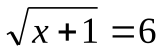 2. 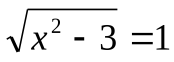 3. 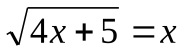 4. 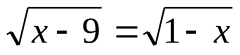 5. 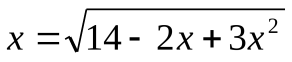 6. 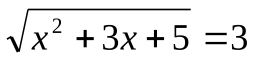 7. 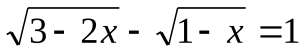 8. 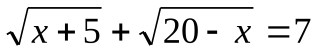 9. 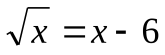 10. 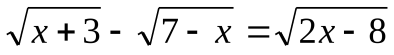 Критерии оценки:  «5» -решено верно 9-10 уравнений.			«4» - решено верно 7-8 уравнений.			«3» - решено верно 5-6 уравнений.История  Тема:  Нижегородский край. Составить небольшое сообщение о Нижнем Новгороде и кремле (когда строились, с какой целью, кем, какие башни имеет кремль)  Обществознание   Тема:  Наука (что такое, виды научных знаний и что изучают на примере 5 видов)Право   Тема:  Продолжить изучение Конституции Российской Федерации Глава  6 Правительство РФ (состав:  назвать должности, функции (5),  глава 7 ( Назвать высшие суды РФ), глава 8 (какие вопросы решают органы местного самоуправления)Работы высылать на почту  Polboris57@yandex.ru или принести в рабочей тетради на последующем урокеПо английскому языку гр. №740 стр.40-41 (перевести рецепт омлета, рецепт салата до комплектовать)Задания необходимо выполнить до 04 декабря 2021 года и выслать на электронную почту nosovajlya59@mail. Техника художественной росписи изделий из дереваЗадание № 7Выполнение цветов растительно-травочного орнамента: разживка цветов.Цветы растительно-травочного орнамента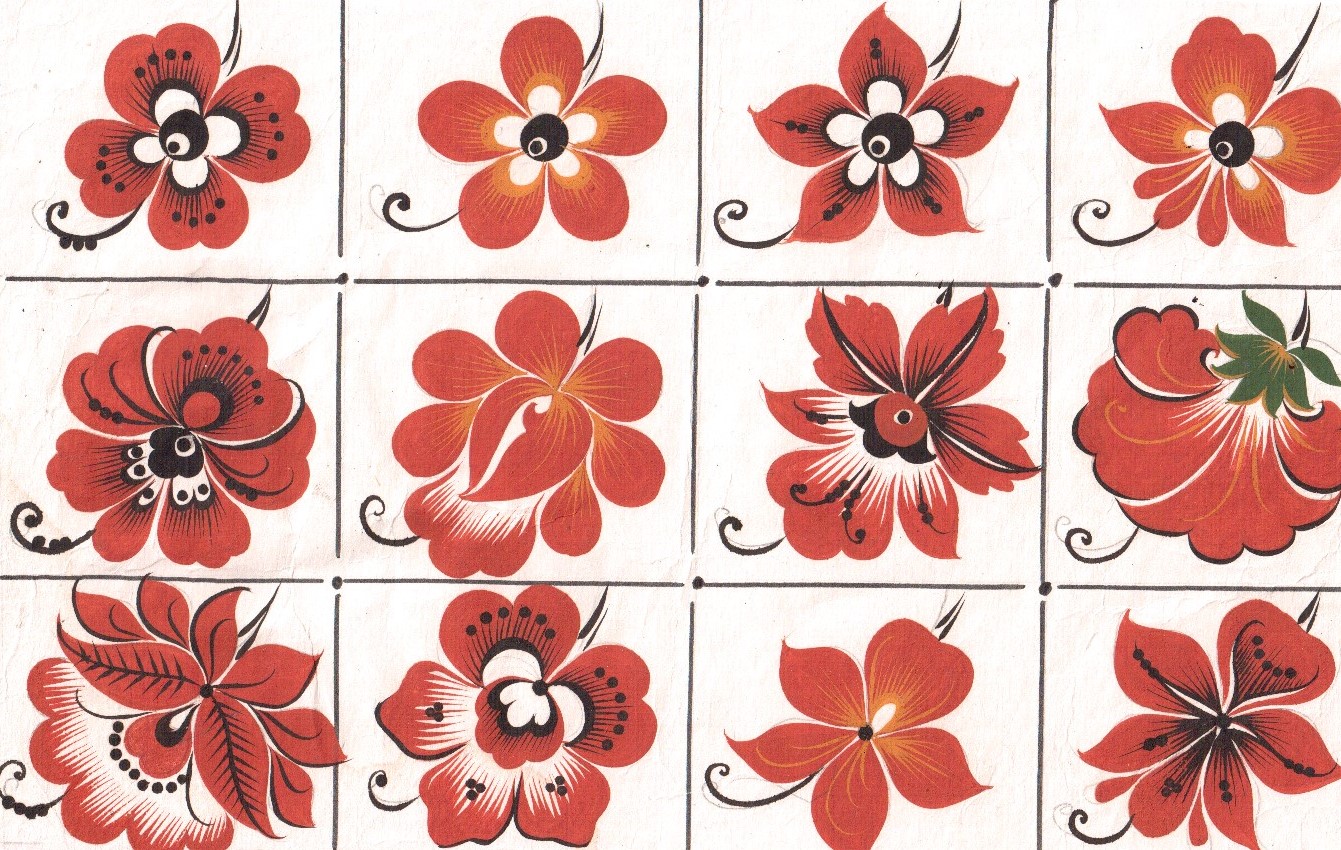 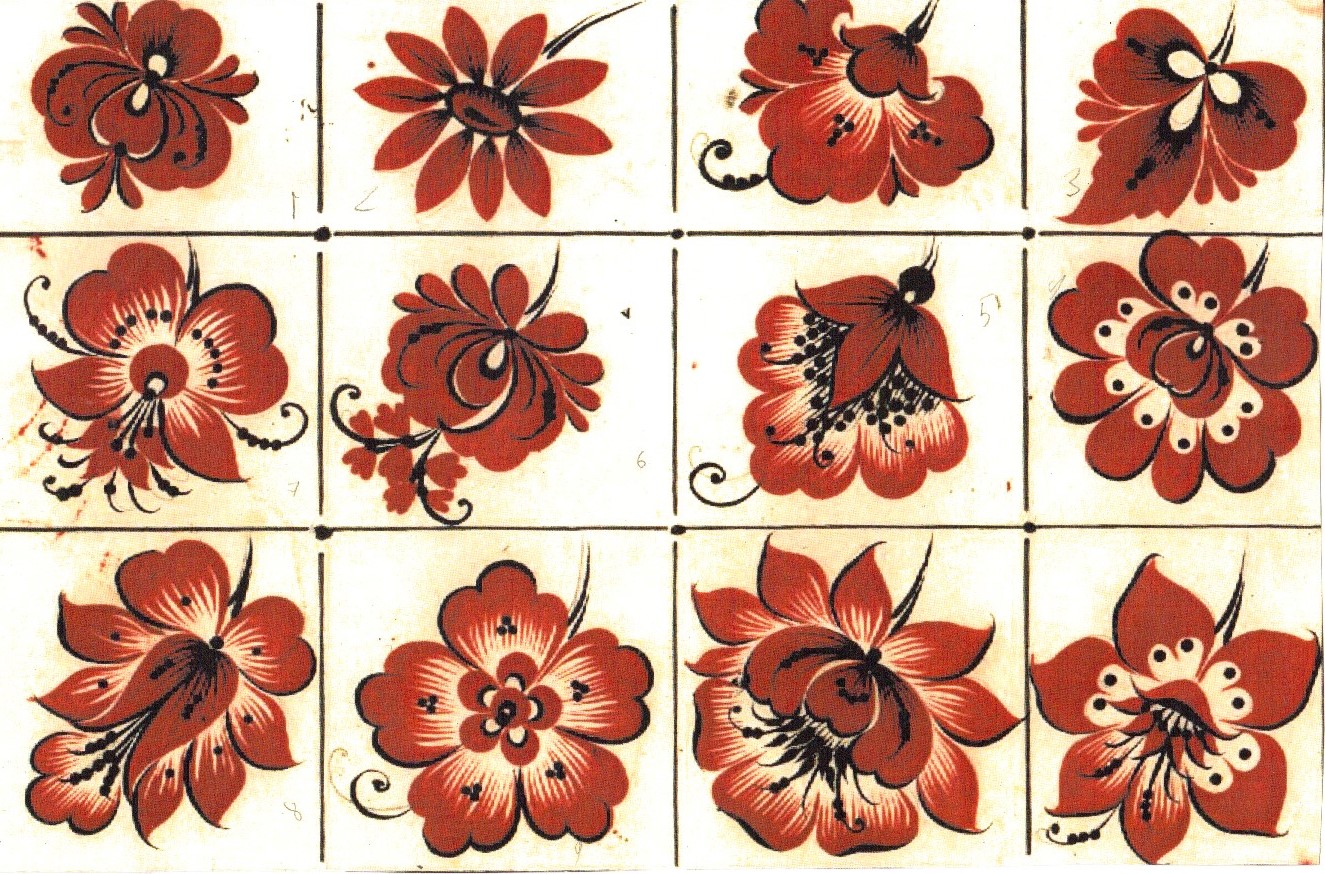 Последовательность и правила выполнения цветов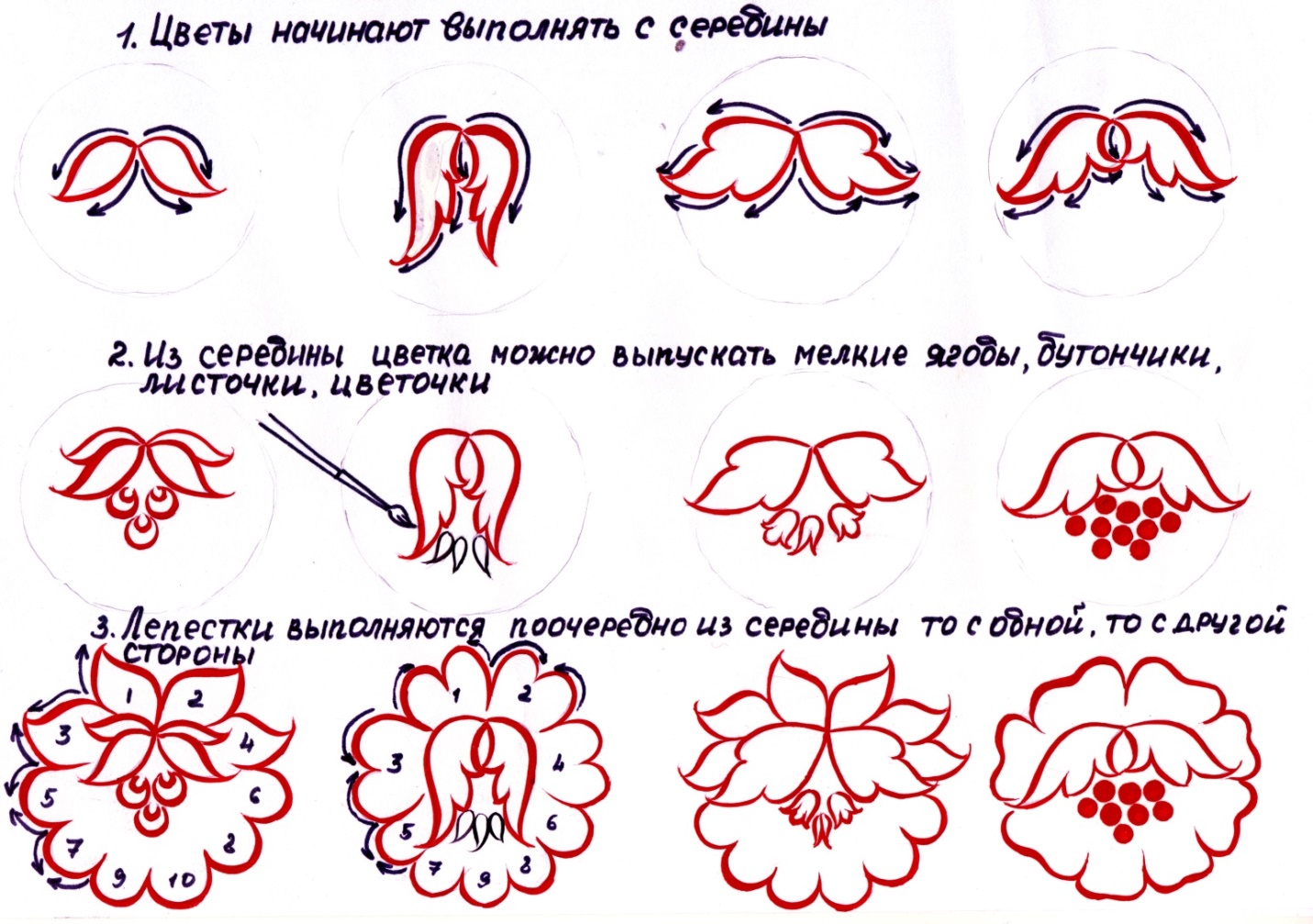 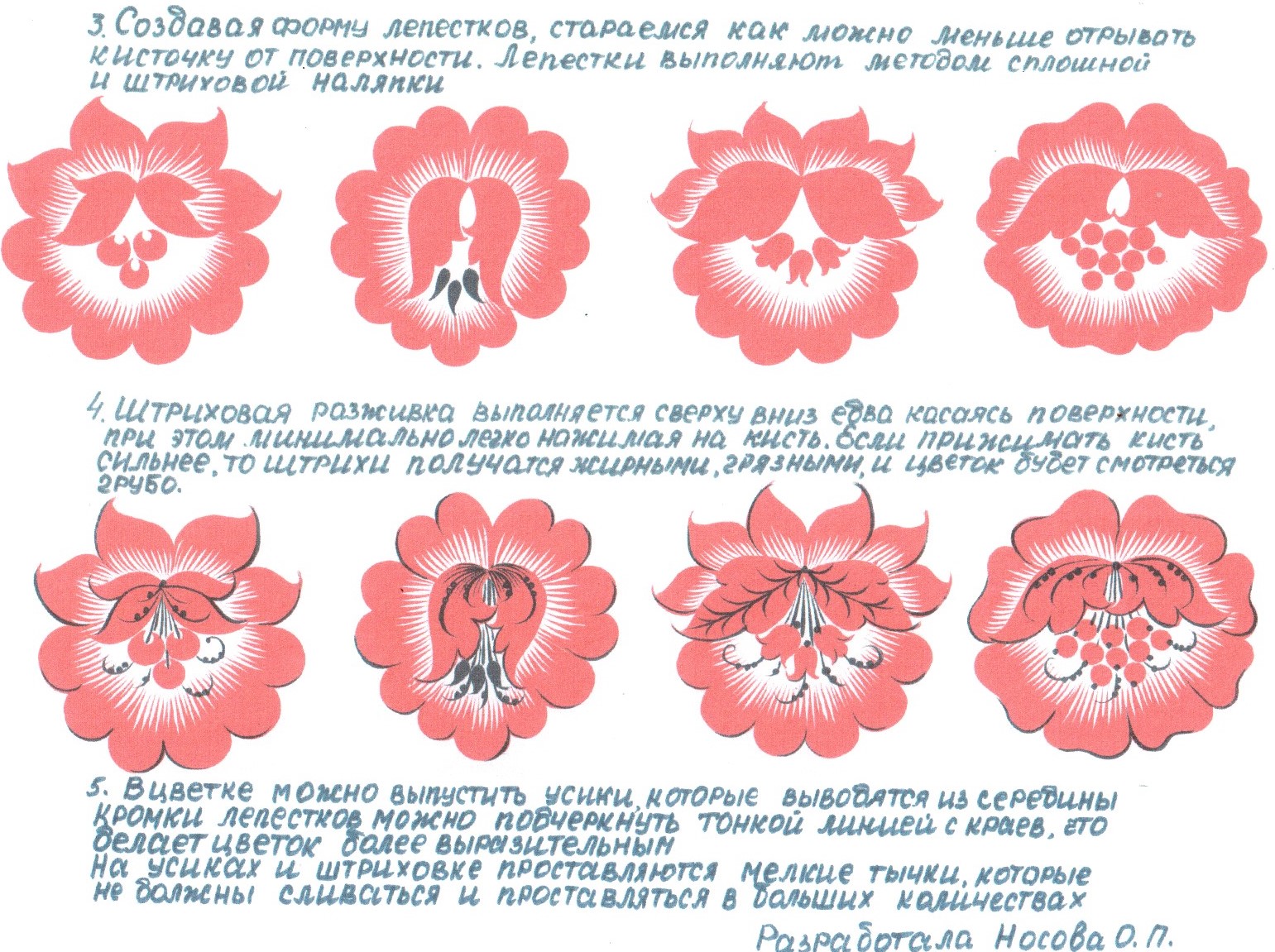 Сплошная наляпка – это способ выполнения элементов цветка, листка, бутонов при помощи сплошной заливки краской кистью. Сначала рисуется контур элемента, затем идет заливка краской. Иногда в элементах рисуются глазки.Штриховая наляпка – это способ выполнения элементов цветка, листка, бутонов при помощи штриховки. Сначала рисуется контур элемента, затем выполняется штриховка. Кисть ведем на себя.Разживка – это нанесение тонких штрихов, усиков и других элементов разной по цвету краской на растительных элементах. Разживку выполняем только кончиком кисти.Выучить определения!Учебная практика   Задание № 7Выполнение листьев растительно-травочного орнамента: разживка листьев.Листья растительно-травочного орнамента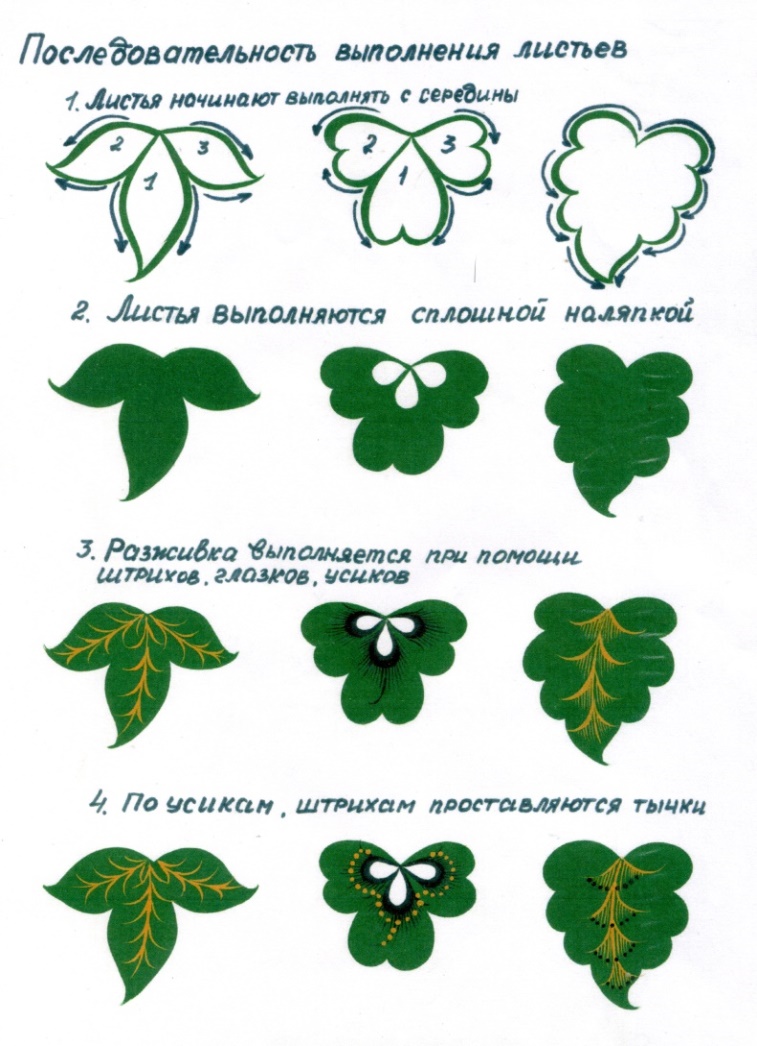 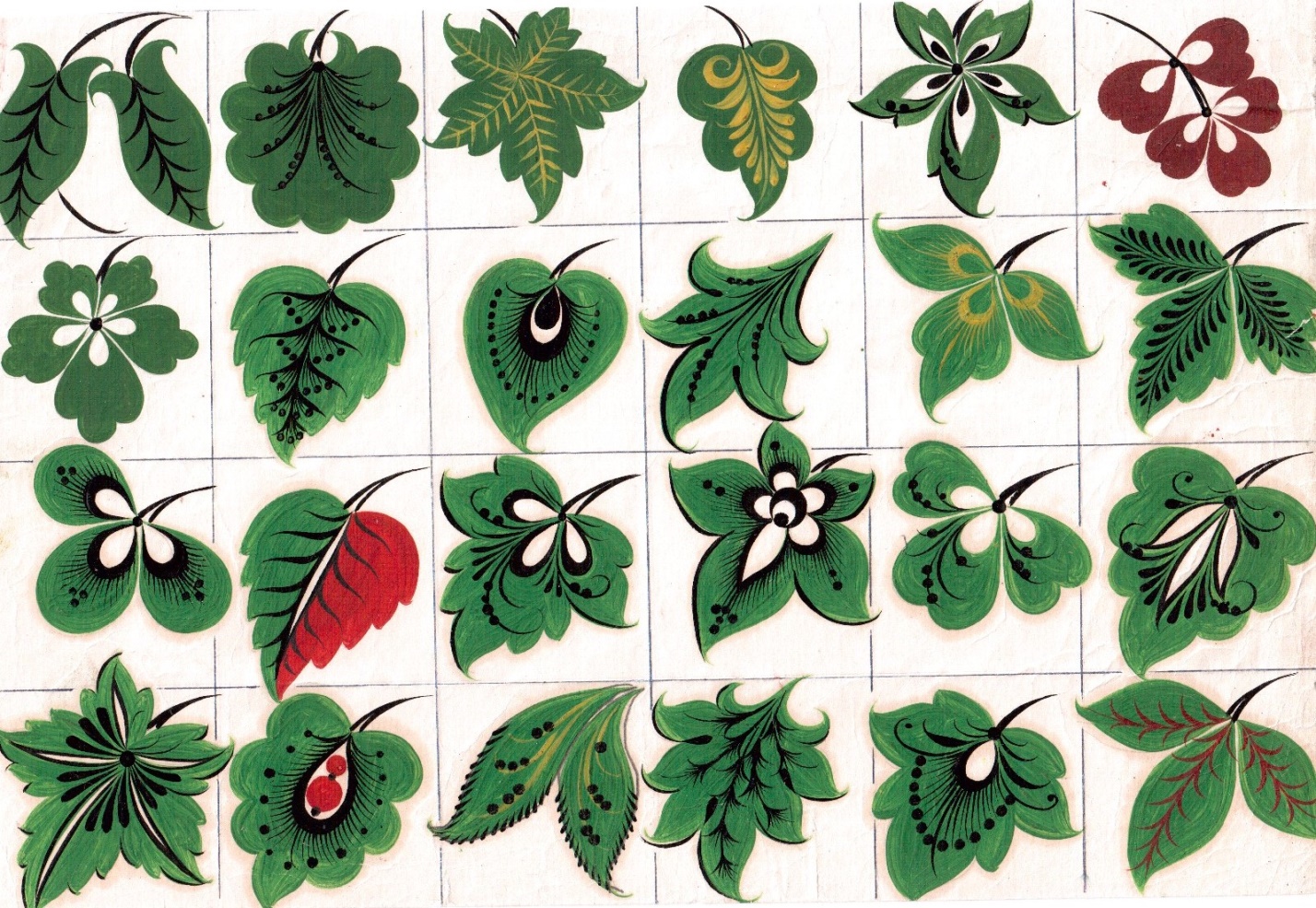 Группа 7 29.11-05.12Изучить материал лекции «Перевод чисел из десятичной системы счисления в двоичную и обратно» (сайт училища – личные странички педагогов – страничка Ясницкой М.П. – Дистанционное Обучение - лекции - Перевод чисел из десятичной системы счисления в двоичную и обратно). Перевести из 10 сс в 2 сс, 8 сс, 16 сс числа 413, 300. Выполнить проверку.Алгоритм решения уравненийПример1.   Решение уравнения  = 1 – х методом возведения в квадрат обеих частей уравнения.
() = (1 – х);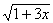 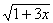 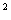 1+ 3х = x2 – 2x + 1;x2– 5x = 0.
Решив это уравнение, находим корни        . 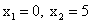 Проверка: если x = 0, то , 1 = 1 – верно;
если х = 5, то , 4 = -4 – неверно.
Ответ:  х = 0.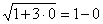 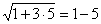 